（別添資料１）大阪府立男女共同参画・青少年センター（ドーンセンター）所在地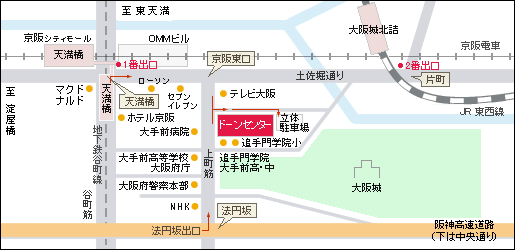 （交　　通）京阪天満橋駅、地下鉄谷町線天満橋駅　①番出入口から東へ約３５０ｍＪＲ東西線大阪城北詰駅　②号出入口から西へ約５５０ｍ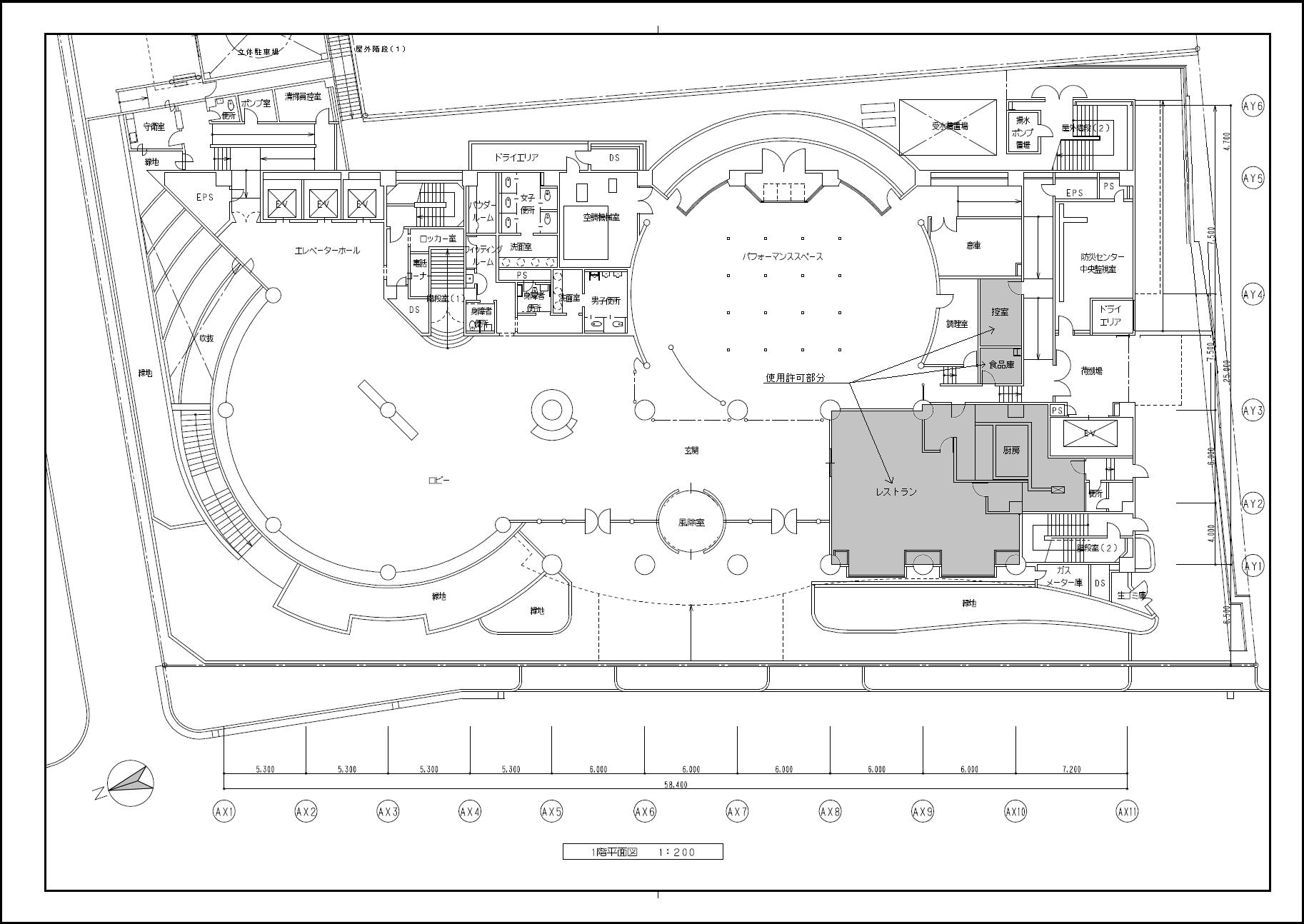 （別添資料３）ドーンセンター内のレストランスペース使用料(平成30年度)について当該建物の価格（台帳価格）　　　　　　 ￥4,915,864,416円当該建物の延べ面積部分の土地の価格　　　 ￥688,784,144円(※円未満切捨て)土地総価格（￥1,107,691,607円）／土地総面積（3,170.02㎡）×建面積(1,971.18㎡)(※１) 土地総価格／土地総面積を小数第３位以下切捨ててから建面積を乗じる使用面積　　　　　　　　　　　       （全面積）  155.30㎡　　　　　　　　　　　　　　　　　　 （控室除く）145.53㎡建物の延べ面積　　　　　　　　　　　　　　　　14,173.24㎡年間使用料　　　　　　　　　　　（全面積）　￥3,458,282円(※円未満切捨て)　　　　　　　　　　　　　　　　（控室除く）￥3,240,720円(※円未満切捨て)×６／１００＋②×３／１００）×③÷④期間使用料⑤×使用期間（日数）／３６５　(※100円未満切上げ)（別添資料４）貸与可能物品一覧○客室備品○厨房設備○電化厨房器具（別添資料５）質　問　書　　　　　　　　　　　　　　　　　　氏　　　名　　　　　　　　　　　　　　印　　　　　　　　　　　　　　　　　　法　人　名　　　　　　　　　　　　　　印　　　　　　　　　　　　　　　　　　　代表者氏名　　　　　　　　　　　　　　　　　　　　担当者氏名大阪府府民文化部男女参画・府民協働課　ＦＡＸ：06－6210－9322　Ｅメール：danjo-fumin@sbox.pref.osaka.lg.jp使用期間日数期間使用料(全面積)期間使用料（控室除く）H30.4.1  ～H31.3.31 (12ヶ月)365日￥3,458,300円(税抜き)  ￥3,240,800円(税抜き)H30.5.1  ～H31.3.31 (11ヶ月)335日￥3,174,100円(税抜き) ￥2,974,400円(税抜き) H30.6.1  ～H31.3.31 (10ヶ月)304日￥2,880,400円(税抜き)￥2,699,200円(税抜き)H30.7.1  ～H31.3.31（9ヶ月）274日￥2,596,100円(税抜き)￥2,432,800円(税抜き)H30.8.1  ～H31.3.31（8ヶ月）243日￥2,302,400円(税抜き)￥2,157,600円(税抜き)H30.9.1  ～H31.3.31（7ヶ月）212日￥2,008,700円(税抜き)￥1,882,300円(税抜き)H30.10.1 ～H31.3.31（6ヶ月）182日￥1,724,500円(税抜き)￥1,616,000円(税抜き)H30.11.1 ～H31.3.31（5ヶ月）151日￥1,430,700円(税抜き)￥1,340,700円(税抜き)H30.12.1 ～H31.3.31（4ヶ月）121日￥1,146,500円(税抜き)￥1,074,400円(税抜き)H31.1.1  ～H31.3.31（3ヶ月）90日\　852,800円(税抜き)\　799,100円(税抜き)H31.2.1  ～H31.3.31（2ヶ月）59日\　559,100円(税抜き)\　523,900円(税抜き)H31.3.1　～H31.3.31（1ヶ月）31日\　293,800円(税抜き)\　275,300円(税抜き)品　名規　格数　量椅子1人用５２ソファー幅１８２㎝２テーブル７０㎝×１１４㎝（４人用）４テーブル９５㎝×８４㎝（４人用）４テーブル７０㎝×６４㎝（２人用）６テーブル８０㎝×６０㎝（２人用）３丸テーブル直径１２０㎝（５人用）１サービス台１８０㎝×６０㎝１レジカウンター１６０㎝×１２０㎝１プランターボックス１５０㎝×３０㎝２ロッカー６人用４品　名規　格数　量冷凍冷蔵庫ホシザキ　ＨＲＦ－１５０ＬＺＦ１品　名規　格数　量炊飯器ＥＲＣ－９Ｒ１電磁調理器ＨＩＨ―５CＡ１電気レンジＮＥＲ－９０Ｂ１コンベクションオーブンＳＣＯ－５Ｎ１食器洗浄器ＪＷＥ－６８０Ａ１電気ブースターＢＴ－12ＤＴ１瞬間湯沸器ＮＥＢ―31１サラマンダーＥＳＢ－600Ｎ１質　問　内　容